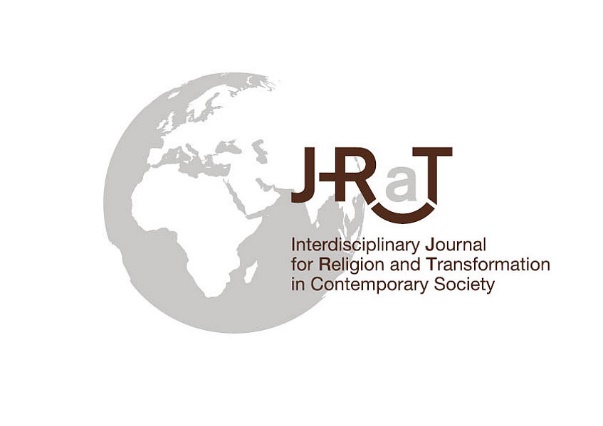 TitleAuthor: Address (Faculty): Email: Abstract (not more than 150 words): Key Words (not more than 6): Bio (not more than 150 words): Position of the author: 